SCENARIUSZ LEKCJI MATEMATYKI W KLASIE 6Marzena Rudzka-KupczyńskaTEMAT:  Własności czworokątówCEL GŁÓWNY: Usystematyzowanie i utrwalenie wiadomości o cechach czworokątów.CELE SZCZEGÓŁOWEUczeń potrafi:- nazwać czworokąty na rysunku,- wymienić podstawowe własności czworokątów (trapez, równoległobok, romb, prostokąt, kwadrat),- dopasować wybrane cechy do właściwej figury,-  pokazać zależności między figurami.METODY I FORMY PRACY:Praktyczne - praca indywidualna i grupowaŚRODKI DYDAKTYCZNE: 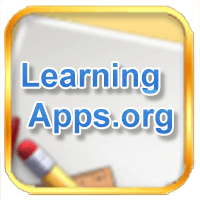 Podręcznik, serwis SlidePlayer, gry z platformy LearningAppsPRZEBIEG ZAJĘĆ: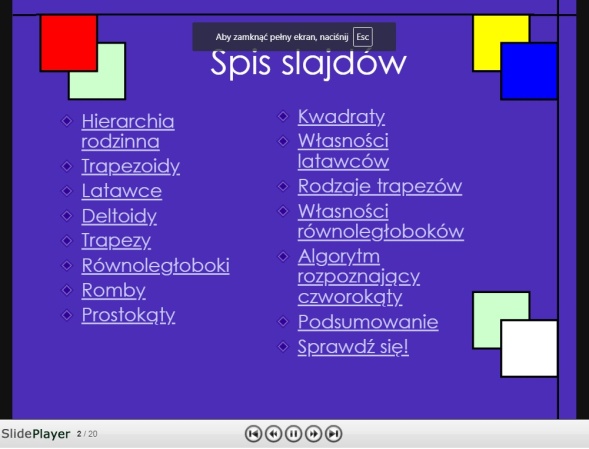 1.Przypomnienie rodzajów czworokątów wraz z podstawową cechą każdego z nich  - prezentacja Klasyfikacja czworokątów z serwisu SlidePlayer (https://slideplayer.pl/slide/840772/).2. Praca grupowa z podręcznikiem – uczniowie na podstawie posiadanej wiedzy, informacji z prezentacji oraz z podręcznika do klasy szóstej (strony 48, 49), wypisują w zeszycie cechy czworokątów - trapez, równoległobok, romb, prostokąt, kwadrat. Chętni uczniowie mogą opisać inne czworokąty, np.: deltoid. Praca może odbywać się w dowolnych grupach.3.Gry z platformy LearningApps : - Własności czworokątów – prawda czy fałsz (odsłoń obrazek) – określenie czy dana cecha odpowiada podanej figurze (https://learningapps.org/1457317). 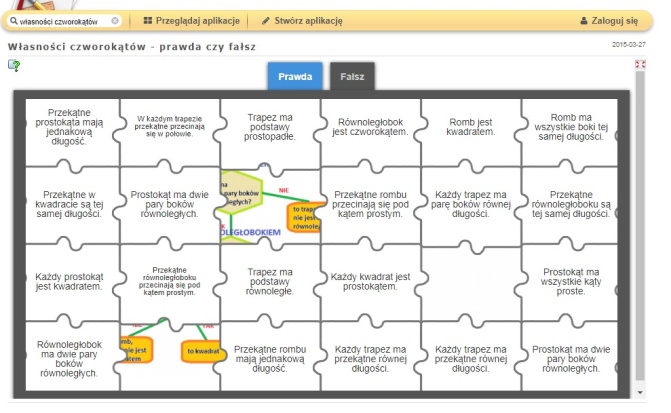 - Własności czworokątów (dopasowywanie pól tabelki) – dopasowanie cech do podanych figur (https://learningapps.org/583878). 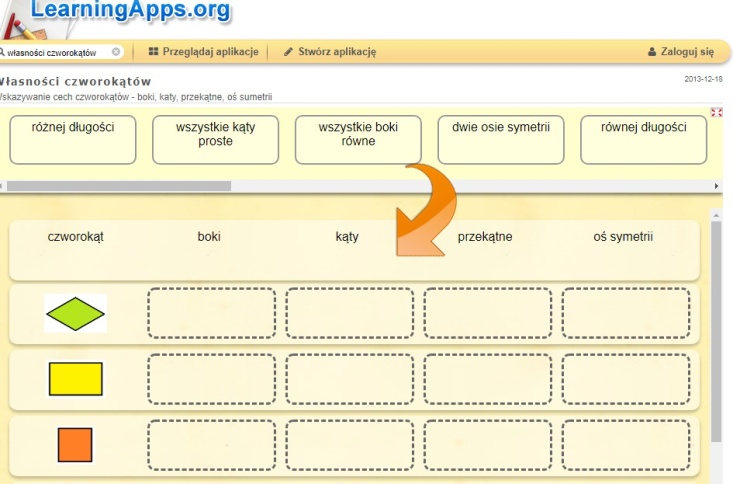 4.Podsumowanie – krótka rozmowa o temacie lekcji, jej celu i przebiegu. Wrażenia uczniów. 